Publicado en  el 30/11/2015 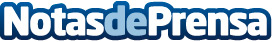 Forética reunirá a grandes empresas españolas para tratar el cambio climáticoTrasladar tendencias, generar conocimiento, colaborar con interlocutores políticos y líderes de opinión y desarrollar una posición de liderazgo en la materia serán los objetivos de este punto de encuentro empresarial
Forética es único representante en España del World Business Council for Sustainable Development (WBCSD) y, por tanto, Consejo Empresarial Español para el Desarrollo Sostenible	En vísperas de la Conferencia Internacional sobre Cambio Climático (COP21) de París, y a las puertas del que se prevé que sea mayor acuerdo global a favor del clima con un claro foco en las empresas, Forética ha comunicado las entidades que se han sumado al Clúster de Cambio Climático que está coordinando en España, entre ellas Bankia. Forética, como único representante en España del World Business Council for Sustainable Development (WBCSD), reunirá en este grupo a grandes empresas españolas con el objetivo de servir de punto de encuentro empresarial en liderazgo, conocimiento, intercambio y diálogo en esta materia.Datos de contacto:Nota de prensa publicada en: https://www.notasdeprensa.es/foretica-reunira-a-grandes-empresas-espanolas Categorias: Nacional Finanzas Ecología Recursos humanos http://www.notasdeprensa.es